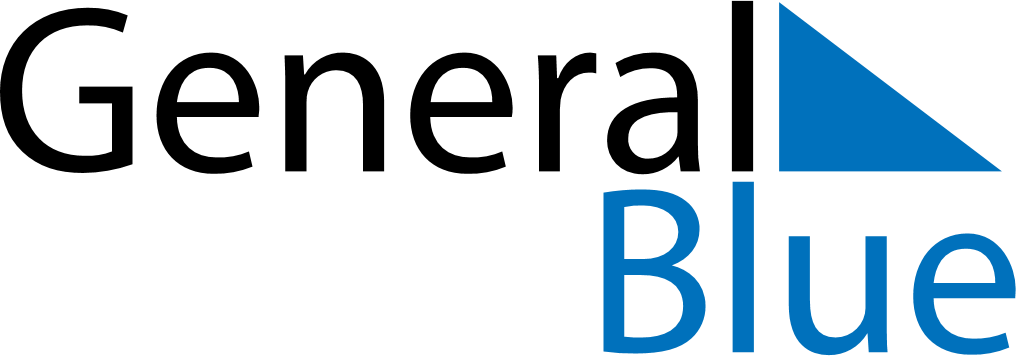 October 1992October 1992October 1992October 1992October 1992SundayMondayTuesdayWednesdayThursdayFridaySaturday12345678910111213141516171819202122232425262728293031